 Aargauer Schiesssportverband AGSV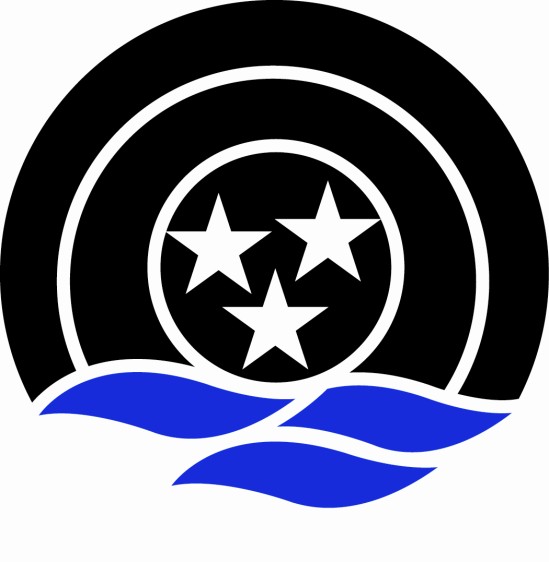 ZweckGemäss neuem Reglement 62.03.01 können noch nicht eingelöste Anerkennungskarten in Kranzkarten Wert à Fr. 6.— eingelöst werden. Mit diesem Formular können die Vereinsfunktionäre die gesammelten Karten «umtauschen».Ablauf2.1	Sammlung pro VereinDie Vereine «sammeln» die nicht eingelösten Anerkennungskarten ihrer Mitglieder und senden diese an die RL: Yvonne Heggli, Sarmenstorferstrasse 23, 5707 Seengen2.3	Umtausch, AbgabeZusammen mit den Auszeichnungen von diesem laufenden Jahr wird der entsprechende Wert der Anerkennungskarten, in Form von Kranzkarten oder Auszahlung dann dem Verein zugestellt.Bitte entsprechendes ankreuzenUmtausch in KK: 	oder Umtausch in Geld:  Antrag auf Umtausch3.1	Verantwortliche Person für den Verein:		Name:			Vorname:		Strasse:			PLZ/Ort:		Email:			Tel:		Kontoangaben bei einer Auszahlung: 		3.2	SammlungBesonderesDer Umtausch dieser Anerkennungskarten in Kranzkarten ist gemäss dem Reglement nur bis Ende 2024 möglich. Nach diesem Datum verlieren die Anerkennungskarten ihren Wert!SchlussbestimmungenDas vorliegende Formular ersetzt alle ihm widersprechenden Ausführungen.Sie wurden durch die Abt. G10/50m im Juni 2022 genehmigt und tritt sofort in Kraft.Name:  Hans Muster JG 62Anz. Annerkennungskarten3Name:  Anz. AnnerkennungskartenName:  Anz. AnnerkennungskartenName:  Anz. AnnerkennungskartenName:  Anz. AnnerkennungskartenName:  Anz. Annerkennungskarten